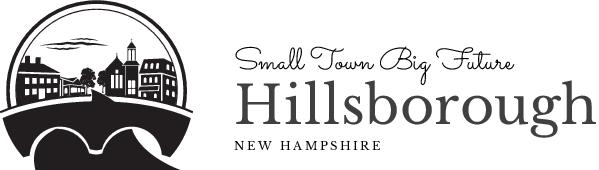 Hillsborough Economic Development CommissionSeptember 23, 2021 9:00 a.m. Hillsborough Fire Station13 Central StreetAGENDA9:00 am-Open MeetingMeeting Minutes 09/09/21Grant Opportunity-Home Town GrantChairperson Bob Nash   